Learner Worksheet – Top 50 SongsExploring the dataset Look at the table of songs.What kind of information do you see in the data?Can you think of any questions that you might ask about the songs Write down:3 different genres of music in your dataset2 songs with the same popularity scoreThe song that will come first and last alphabeticallyFirst alphabetically: Last alphabetically:Organising & Analysing the datasetUse your dataset to complete the following tasks.What is the most popular song?                                                                                What is the least popular song?                                                                                Group the songs by genreHow many songs are there in the pop category?                                                                                What categories only have 1 song in them?                                                                                Which song is best to dance to?                                                                                Which artist sings the song with the most beats per minute?                                                                                Identify 3 artists with more than one song in the dataset.Visualise your datasetUse your spreadsheet to visualise your dataset.Create a new tabRename your tab “Summary Data”Create a new table with 4 columns, Genre, number of songs, Total Popularity Score and average scoreFill in your tablePut each genre in the first columnFind out how many songs are in each genre and enter it in column 2Add up total popularity score for each genre and enter it in column 3Calculate the average score by dividing the total popularity score by the number of songs and enter it in column 4Create a bar chart of genre and average score in your spreadsheet softwareFrom your chart, which is the most popular genre?                                                    Think about the results. Do you agree with them or do you think another genre is more popular? Write down what you think.Pick any two types of information and create a new table or chartWrite down something interesting you have discovered in your dataIf you require this document in an alternative format, such as large print or a coloured background, please contact Claire Sowton, data.schools@ed.ac.uk or Moray House School of Education and Sport, St John’s Land, Holyrood Road, Edinburgh, EH8 8AQ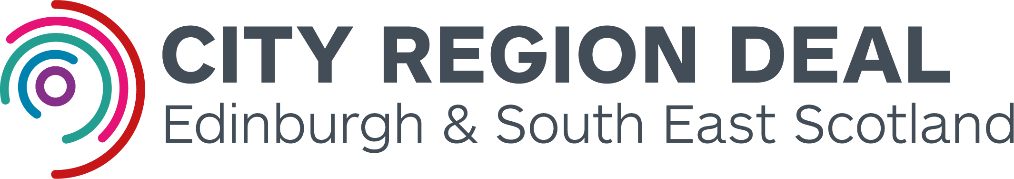 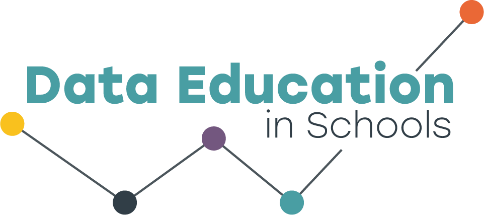 